РЕШЕНИЕСОВЕТА ХАДЫЖЕНСКОГО ГОРОДСКОГО ПОСЕЛЕНИЯАПШЕРОНСКОГО РАЙОНА         от   04.04.2017 года             г. Хадыженск                                   № 136О внесении изменений в решение Совета Хадыженского городского поселения Апшеронского района от 21 декабря 2016 года № 115 «О  бюджете Хадыженского городского поселенияАпшеронского района на 2017 год»В соответствии со статьей 27 Устава Хадыженского городского поселения Апшеронского района Совет Хадыженского городского поселения Апшеронского района решил: 1. Внести в Решение Совета Хадыженского городского поселения Апшеронского района от 21 декабря 2016 года № 115 «О бюджете Хадыженского городского поселения Апшеронского района на 2017 год» (далее - Решение) следующие изменения:1) пункт 7 Решения изложить в следующей редакции:«Утвердить распределение бюджетных ассигнований по целевым статьям (муниципальным программам Хадыженского городского поселения Апшеронского района и непрограммным направлениям деятельности), группам видов расходов классификации расходов бюджетов на 2017 год согласно приложению 5 к настоящему решению, с учетом вносимых изменений»;2)пункт 8 Решения изложить в следующей редакции:«Утвердить ведомственную структуру расходов бюджета Хадыженского городского поселения Апшеронского района на 2017 год согласно приложению 6 к настоящему решению, с учетом вносимых изменений».2. Контроль за выполнением настоящего решения возложить на комиссию по бюджету, контролю и экономическому развитию (Сулименко). 3. Настоящее решение вступает в силу со дня его подписания и подлежит официальному опубликованию не позднее 10 дней после его подписания в установленном порядке.ПРИЛОЖЕНИЕ № 5к решению СоветаХадыженского городского поселенияАпшеронского районаот 04.04.2017 года № 136Распределение бюджетных ассигнований по целевым статьям (муниципальным программам Хадыженского городского поселения Апшеронского района и непрограммным направлениям деятельности), группам видов расходов классификации расходов бюджетов на 2017 годГлава Хадыженского городскогопоселения Апшеронского района                                                     Ф.В.КравцовПРИЛОЖЕНИЕ № 6к решению СоветаХадыженского городскогопоселенияАпшеронского районаот 04.04.2017 года № 136Ведомственная структура расходов бюджета Хадыженского городского поселения  Апшеронского района  на 2017 годГлава Хадыженского городскогопоселения Апшеронского района                                                          Ф.В.КравцовГлава Хадыженского городскогопоселения Апшеронского района                                                        __________________Ф.В.КравцовПредседатель Совета Хадыженского городского поселения Апшеронского района___________________А.И.Татулянтыс.руб.№ п\пНаименованиеЦСРВРСумма 12345Всего:69736,11Муниципальная программа Хадыженского городского поселения Апшеронского района "Развитие культуры"03 0  00 0000019298,5Организация досуга и предоставление услуг организаций культуры, прочие мероприятия в сфере культуры03 4 00 0000011537,5Содействие развитию культурно-досуговых организаций03 4 01 0000010467,5Расходы на обеспечение деятельности (оказание услуг) муниципальных учреждений, в том числе на предоставление муниципальным бюджетным и автономным учреждениям субсидий 03 4 01 005905741,1Расходы на выплаты персоналу в целях обеспечения выполнения функций государственными (муниципальными) органами, казенными учреждениями, органами управления государственными внебюджетными фондами03 4 01 005901001270,9Закупка товаров, работ и услуг для обеспечения государственных (муниципальных) нужд03 4 01 00590200450,0Предоставление субсидий  бюджетным, автономным учреждениям и иным некоммерческим организациям03 4 01 005906003996,2Иные бюджетные ассигнования03 4 01 0059080024,0Поэтапное повышение уровня средней заработной платы работников муниципальных учреждений Краснодарского края в целях выполнения Указа Президента Российской Федерации03 4 01 601202781,4Расходы на выплаты персоналу в целях обеспечения выполнения функций государственными (муниципальными) органами, казенными учреждениями, органами управления государственными внебюджетными фондами03 4 01 60120100492,1Предоставление субсидий  бюджетным, автономным учреждениям и иным некоммерческим организациям03 4 01 601206002289,3Поэтапное повышение уровня средней заработной платы работников муниципальных учреждений Краснодарского края в целях выполнения Указа Президента Российской Федерации03 4 01 S01201945,0Расходы на выплаты персоналу в целях обеспечения выполнения функций государственными (муниципальными) органами, казенными учреждениями, органами управления государственными внебюджетными фондами03 4 01 S012010080,0Предоставление субсидий  бюджетным, автономным учреждениям и иным некоммерческим организациям03 4 01 S01206001865,0Содействие развитию библиотечного дела03 4 02 00000120,0Комплектование библиотечных фондов библиотек поселений03 4 02 10330120,0Закупка товаров, работ и услуг для обеспечения государственных (муниципальных) нужд03 4 02 10330200120,0Организация и проведение мероприятий, посвященных значимым событиям, юбилейным и памятным датам03 4 03 00000950,0Реализация мероприятий муниципальной программы "Развитие культуры"03 4 03 10300950,0Закупка товаров, работ и услуг для обеспечения государственных (муниципальных) нужд03 4 03 10300200950,0Библиотечное обслуживание населения03 5 00 000007761,0Содействие развитию библиотечного дела03 5 01 000007761,0Расходы на обеспечение деятельности (оказание услуг) муниципальных учреждений, в том числе на предоставление муниципальным бюджетным и автономным учреждениям субсидий 03 5 01 005903174,4Расходы на выплаты персоналу в целях обеспечения выполнения функций государственными (муниципальными) органами, казенными учреждениями, органами управления государственными внебюджетными фондами03 5 01 005901002248,0Закупка товаров, работ и услуг для обеспечения государственных (муниципальных) нужд03 5 01 00590200899,6Иные бюджетные ассигнования03 5 01 0059080026,8Поэтапное повышение уровня средней заработной платы работников муниципальных учреждений Краснодарского края в целях выполнения Указа Президента Российской Федерации03 5 01 601202649,5Расходы на выплаты персоналу в целях обеспечения выполнения функций государственными (муниципальными) органами, казенными учреждениями, органами управления государственными внебюджетными фондами03 5 01 601201002649,5Поэтапное повышение уровня средней заработной платы работников муниципальных учреждений Краснодарского края в целях выполнения Указа Президента Российской Федерации03 5 01 S01201937,1Расходы на выплаты персоналу в целях обеспечения выполнения функций государственными (муниципальными) органами, казенными учреждениями, органами управления государственными внебюджетными фондами03 5 01 S01201001937,12Муниципальная программа Хадыженского городского поселения Апшеронского района "Развитие физической культуры и спорта"04 0 00 000002422,3Развитие физической культуры и массового спорта04 1 00 000002322,3Содействие развитию спортивных организаций04 1 03 000002322,3Расходы на обеспечение деятельности (оказание услуг) муниципальных учреждений, в том числе на предоставление муниципальным бюджетным и автономным учреждениям субсидий 04 1 03 005902322,3Предоставление субсидий  бюджетным, автономным учреждениям и иным некоммерческим организациям04 1 03 005906002322,3Основные мероприятия муниципальной программы04 4 00 00000100,0Обеспечение организации и проведения физкультурных мероприятий и массовых спортивных мероприятий04 4 02 00000100,0Реализация мероприятий муниципальной программы "Развитие физической культуры и спорта"04 4 02 10400100,0Закупка товаров, работ и услуг для обеспечения государственных (муниципальных) нужд04 4 02 10400200100,03Муниципальная программа Хадыженского городского поселения Апшеронского района "Развитие молодежной политики"05 0 00 00000100,0Основные мероприятия муниципальной программы05 5 00 00000100,0Развитие и реализация потенциала молодежи в интересах Кубани, формирование благоприятной среды, обеспечивающей всестороннее развитие личности05 5 02 00000100,0Реализация мероприятий муниципальной программы "Развитие молодежной политики"05 5 02 10500100,0Предоставление субсидий  бюджетным, автономным учреждениям и иным некоммерческим организациям05 5 02 10500600100,04Муниципальная программа Хадыженского городского поселения Апшеронского района "Обеспечение безопасности населения"06 0 00 000001180,0Основные мероприятия муниципальной программы06 7 00 000001180,0Обеспечение защиты населения и территории муниципального образования от чрезвычайных ситуаций природного и техногенного характера06 7 01 00000230,0Мероприятия по предупреждению и ликвидации чрезвычайных ситуаций, стихийных бедствий и их последствий, выполняемые в рамках специальных решений06 7 01 10600230,0Закупка товаров, работ и услуг для обеспечения государственных (муниципальных) нужд06 7 01 10600200230,0Обеспечение мероприятий по противодействию терроризму, экстремизму06 7 02  00000550,0Мероприятия по профилактике терроризма и экстремизма06 7 02  10610550,0Закупка товаров, работ и услуг для обеспечения государственных (муниципальных) нужд06 7 02  10610200550,0Обеспечение организации и проведение мероприятий по пожарной безопасности06 7 04  00000400,0Мероприятия по пожарной безопасности06 7 04 10640400,0Закупка товаров, работ и услуг для обеспечения государственных (муниципальных) нужд06 7 04 10640200400,05Муниципальная программа Хадыженского городского поселения Апшеронского района "Управление муниципальным имуществом"08 0 00 000001527,4Основные мероприятия муниципальной программы08 3 00 000001527,4Создание условий для эффективного управления и распоряжения муниципальным имуществом поселения в целях увеличения доходной части бюджета муниципального образования08 3 01 000001527,4Оценка недвижимости, признание прав и регулирование отношений по муниципальной собственности08 3 01 10800855,0Закупка товаров, работ и услуг для обеспечения государственных (муниципальных) нужд08 3 01 10800200855,0Мероприятия по землеустройству и землепользованию08 3 01 10810600,0Закупка товаров, работ и услуг для государственных (муниципальных) нужд08 3 01 10810200600,0Выполнение других обязательств муниципального образования08 3 01 1082072,4Закупка товаров, работ и услуг для государственных (муниципальных) нужд08 3 01 1082020040,0Иные межбюджетные ассигнования08 3 01 1082080032,46Муниципальная программа Хадыженского городского поселения Апшеронского района "Социальная поддержка граждан"09 0 00 00000104,7Обеспечение  жильем молодых семей09 2 00 00000104,7Предоставление социальных выплат молодым семьям на приобретение (строительство) жилья09 2 01 00000104,7Мероприятия подпрогаммы "Обеспечение жильем молодых семей" федеральной целевой программы "Жилище" на 2015-2020 годы"09 2 01 L0200104,7Социальное обеспечение и иные выплаты населению09 2 01 L0200300104,77Муниципальная программа Хадыженского городского поселения Апшеронского района "Развитие топливно-энергетического комплекса и жилищно-коммунального хозяйства"10 0 00 0000024276,4Основные мероприятия муниципальной программы10 3 00 0000024126,4Обеспечение деятельности муниципального учреждения10 3 01 000005203,1Расходы на обеспечение деятельности (оказание услуг) муниципальных учреждений, в том числе на предоставление муниципальным бюджетным и автономным учреждениям субсидий10 3 01 005905203,1Расходы на выплаты персоналу в целях обеспечения выполнения функций государственными (муниципальными) органами, казенными учреждениями, органами управления государственными внебюджетными фондами10 3 01 005901004564,3Закупка товаров, работ и услуг для обеспечения государственных (муниципальных) нужд10 3 01 00590200571,6Иные бюджетные ассигнования10 3 01 0059080067,2Содействие развитию коммунальной инфраструктуры муниципальной собственности поселения 10 3 04 000001150,0Реализация мероприятий по газификации населенных пунктов поселений муниципального образования Апшеронский район10 3 04 1110145,0Закупка товаров, работ и услуг для обеспечения государственных (муниципальных) нужд10 3 04 1110200145,0Мероприятия по развитию водо-, тепло-, электроснабжения 10 3 04 111501005,0Закупка товаров, работ и услуг для обеспечения государственных (муниципальных) нужд10 3 04 111502001005,0Обеспечение содержания и функционирования уличного освещения10 3 05 000006781,8Уличное освещение10 3 05 111606781,8Закупка товаров, работ и услуг для  обеспечения государственных (муниципальных) нужд10 3 05 111602006546,8Капитальные вложения в объекты государственной (муниципальной) собственности10 3 05 11160400235,0Восстановление, ремонт, благоустройство и содержание мест захоронения10 3 07 00000940,0Организация и содержание мест захоронения10 3 07 11180940,0Закупка товаров, работ и услуг для обеспечения государственных (муниципальных) нужд10 3 07 11180200940,0Обеспечение прочих мероприятий по благоустройству10 3 08 0000010051,5Прочие мероприятия по благоустройству10 3 08 1119010051,5Закупка товаров, работ и услуг для  обеспечения государственных (муниципальных) нужд10 3 08 1119020010051,5Жилищное хозяйство10 4 00 00000150,0Обеспечение содержания муниципального жилищного фонда10 4 01 00000150,0Реализация мероприятий в сфере жилищного хозяйства10 4 01 11140150,0Закупка товаров, работ и услуг для обеспечения государственных (муниципальных) нужд10 4 01 11140200150,08Муниципальная программа Хадыженского городского поселения Апшеронского района "Поддержка дорожного хозяйства"12 0 00 000006251,5Основные мероприятия муниципальной программы12 1 00 000006251,5Создание устойчивого и безопасного функционирования автомобильных дорог общего пользования местного значения муниципального образования12 1 01 000006251,5Строительство, реконструкция, капитальный ремонт, ремонт и содержание автомобильных дорог общего пользования местного значения, включая проектно-изыскательские работы12 1 01 113006251,5Закупка товаров, работ и услуг для обеспечения государственных (муниципальных) нужд12 1 01  113002006251,59Муниципальная программа Хадыженского городского поселения Апшеронского района "Экономическое развитие муниципального образования"13 0 00 00000200,0Основные мероприятия муниципальной программы13 4  00 00000200,0Обеспечение государственного кадастрового учета и государственной регистрации прав13 4 02 00000200,0Реализация мероприятий в области строительства, архитектуры и градостроительства13 4 02 11420200,0Закупка товаров, работ и услуг для обеспечения государственных (муниципальных) нужд13 4 02 11420200200,010Муниципальная программа Хадыженского городского поселения Апшеронского района "Поддержка социально ориентированных некоммерческих организаций"15 0 00 00000100,0Основные мероприятия муниципальной программы15 1 00 00000100,0Оказание финансовой поддержки социально ориентированных некоммерческих организаций15 1 01 00000100,0Субсидии на поддержку социально ориентированных некоммерческих организаций15 1 01 11600100,0Предоставление субсидий  бюджетным, автономным учреждениям и иным некоммерческим организациям15 1 01 11600600100,011Муниципальная программа Хадыженского городского поселения Апшеронского района "Организация муниципального управления"17 0 00 0000013930,8Основные мероприятия муниципальной программы17 1 00 0000013930,8Обеспечение деятельности высшего должностного лица муниципального образования17 1 01 00000956,0Расходы на обеспечение функций органов местного самоуправления17 1 01 00190956,0Расходы на выплаты персоналу в целях обеспечения выполнения функций государственными (муниципальными) органами, казенными учреждениями, органами управления государственными внебюджетными фондами17 1 01 00190100956,0Обеспечение деятельности администрации муниципального образования17 1 02 0000012024,8Расходы на обеспечение функций органов местного самоуправления17 1 02 0019010713,5Расходы на выплаты персоналу в целях обеспечения выполнения функций государственными (муниципальными) органами, казенными учреждениями, органами управления государственными внебюджетными фондами17 1 02 001901008890,8Закупка товаров, работ и услуг для обеспечения государственных (муниципальных) нужд17 1 02 001902001711,2Иные бюджетные ассигнования17 1 02 00190800111,5Мероприятия по информатизации администрации муниципального образования, её отраслевых (функциональных) органов17 1 02 11820310,0Закупка товаров, работ и услуг для обеспечения государственных (муниципальных) нужд17 1 02 11820200310,0Обеспечение информационной открытости и доступности информации о деятельности органов местного самоуправления17 1 02 11840250,0Закупка товаров, работ и услуг для обеспечения государственных (муниципальных) нужд17 1 02 11840200250,0Осуществление первичного воинского учета на территориях, где отсутствуют военные комиссариаты17 1 02 51180743,7Расходы на выплаты персоналу в целях обеспечения выполнения функций государственными (муниципальными) органами, казенными учреждениями, органами управления государственными внебюджетными фондами17 1 02 51180100723,7Закупка товаров, работ и услуг для обеспечения государственных (муниципальных) нужд17 1 02 5118020020,0Осуществление отдельных государственных полномочий  по образованию и организации деятельности административных комиссий17 1 02 601907,6Закупка товаров, работ и услуг для обеспечения государственных (муниципальных) нужд17 1 02 601902007,6Обеспечение своевременности и полноты исполнения долговых обязательств муниципального образования17 1 09 00000560,0Процентные платежи по муниципальному долгу17 1 09 11810560,0Обслуживание государственного (муниципального)  долга 17 1 09 11810700560,0Содействие развитию органов территориального общественного самоуправления, поощрение победителей краевых конкурсов17 1 10 00000390,0Мероприятия по развитию территориального общественного самоуправления17 1 10 11830390,0Закупка товаров, работ и услуг для обеспечения государственных (муниципальных) нужд17 1 10 11830200390,012Обеспечение деятельности Совета муниципального образования50 0 00 00000147,6Совет муниципального образования50 1 00 00000147,6Передача полномочий по решению вопросов местного значения в соответствии с заключенными соглашениями 50 1 01 00000147,6Иные межбюджетные трансферты на осуществление внешнего муниципального финансового контроля50 1 01 20010147,6Межбюджетные трансферты50 1 01 20010500147,613Непрограммные направления деятельности органов местного самоуправления99 0 00 00000197,0Финансовое обеспечение непредвиденных расходов99 1 00 00000197,0Резервные фонды99 1 01 00000197,0Резервные фонды местных администраций99 1 01 90010197,0Иные бюджетные ассигнования99 1 01 90010800197,0тыс.руб.№п\пНаименованиеВедРЗПРЦСРВРСумма      12345678ВСЕГО69736,11Совет Хадыженского городского поселения Апшеронского района991147,6Общегосударственные вопросы9910100147,6Обеспечение деятельности финансовых, налоговых и таможенных органов и органов финансового (финансово-бюджетного) надзора9910106147,6Обеспечение деятельности Совета муниципального образования991010650 0 00 00000147,6Совет муниципального образования991010650 1 00 00000147,6Передача полномочий по решению вопросов местного значения в соответствии с заключенными соглашениями 991010650 1 01 00000147,6Иные межбюджетные трансферты на осуществление внешнего муниципального финансового контроля991010650 1 01 20010147,6Межбюджетные трансферты991010650 1 01 20010500147,61Администрация Хадыженского городского поселения 99269588,5Общегосударственные вопросы992010013751,5Функционирование высшего должностного лица субъекта Российской Федерации и муниципального образования 9920102956,0Муниципальная программа Хадыженского городского поселения Апшеронского района "Организация муниципального управления"992010217 0 00 00000956,0Основные мероприятия муниципальной программы992010217 1 00 00000956,0Обеспечение деятельности высшего должностного лица муниципального образования992010217 1 01 00000956,0Расходы на обеспечение функций органов местного самоуправления992010217 1 01 00190956,0Расходы на выплаты персоналу в целях обеспечения выполнения функций государственными (муниципальными) органами, казенными учреждениями, органами управления государственными внебюджетными фондами992010217 1 01 00190100956,0Функционирование Правительства Российской Федерации, высших исполнительных органов государственной власти субъектов Российской Федерации, местных администраций992010410721,1Муниципальная программа Хадыженского городского поселения Апшеронского района "Организация муниципального управления"992010417 0 00 0000010721,1Основные мероприятия муниципальной программы992010417 1 00 0000010721,1Обеспечение деятельности администрации муниципального образования992010417 1 02 0000010721,1Расходы на обеспечение функций органов местного самоуправления992010417 1 02 0019010713,5Расходы на выплаты персоналу в целях обеспечения выполнения функций государственными (муниципальными) органами, казенными учреждениями, органами управления государственными внебюджетными фондами992010417 1 02 001901008890,8Закупка товаров, работ и услуг для обеспечения государственных (муниципальных) нужд992010417 1 02 001902001711,2Иные бюджетные ассигнования992010417 1 02 00190800111,5Осуществление отдельных государственных полномочий  по образованию и организации деятельности административных комиссий992010417 1 02 601907,6Закупка товаров, работ и услуг для обеспечения государственных (муниципальных) нужд992010417 1 02 601902007,6Резервные фонды9920111197,0Непрограммные направления деятельности органов местного самоуправления992011199 0 00 00000197,0Финансовое обеспечение непредвиденных расходов992011199 1 00 00000197,0Резервные фонды992011199 1 01 00000197,0Резервные фонды местных администраций992011199 1 01 90010197,0Иные бюджетные ассигнования992011199 1 01 90010800197,0Другие общегосударственные вопросы99201131877,4Муниципальная программа Хадыженского городского поселения Апшеронского района "Управление муниципальным имуществом"992011308 0 00 00000927,4Основные мероприятия муниципальной программы992011308 3 00 00000927,4Создание условий для эффективного управления и распоряжения муниципальным имуществом поселения в целях увеличения доходной части бюджета муниципального образования992011308 3 01 00000927,4Оценка недвижимости, признание прав и регулирование отношений по муниципальной собственности992011308 3 01 10800855,0Закупка товаров, работ и услуг для обеспечения государственных (муниципальных) нужд992011308 3 01 10800200855,0Выполнение других обязательств муниципального образования992011308 3 01 1082072,4Закупка товаров, работ и услуг для обеспечения государственных (муниципальных) нужд992011308 3 01 1082020040,0Иные межбюджетные ассигнования992011308 3 01 1082080032,4Муниципальная программа Хадыженского городского поселения Апшеронского района "Организация муниципального управления"992011317 0 00 00000950,0Основные мероприятия муниципальной программы992011317 1 00 00000950,0Обеспечение деятельности администрации муниципального образования992011317 1 02 00000560,0Мероприятия по информатизации администрации муниципального образования, её отраслевых (функциональных) органов992011317 1 02 11820310,0Закупка товаров, работ и услуг для обеспечения государственных (муниципальных) нужд992011317 1 02 11820200310,0Обеспечение информационной открытости и доступности информации о деятельности органов местного самоуправления992011317 1 02 11840250,0Закупка товаров, работ и услуг для обеспечения государственных (муниципальных) нужд992011317 1 02 11840200250,0Содействие развитию органов территориального общественного самоуправления, поощрение победителей краевых конкурсов992011317 1 10 00000390,0Мероприятия по развитию территориального общественного самоуправления992011317 1 10 11830390,0Закупка товаров, работ и услуг для обеспечения государственных (муниципальных) нужд992011317 1 10 11830200390,0Национальная оборона99202743,7Мобилизационная и вневойсковая подготовка9920203743,7Муниципальная программа Хадыженского городского поселения Апшеронского района "Организация муниципального управления"992020317 0 00 00000743,7Основные мероприятия муниципальной программы992020317 1 00 00000743,7Обеспечение деятельности администрации муниципального образования992020317 1 02 00000743,7Осуществление первичного воинского учета на территориях, где отсутствуют военные комиссариаты992020317 1 02 51180743,7Расходы на выплаты персоналу в целях обеспечения выполнения функций государственными (муниципальными) органами, казенными учреждениями, органами управления государственными внебюджетными фондами992020317 1 02 51180100723,7Закупка товаров, работ и услуг для обеспечения государственных (муниципальных) нужд992020317 1 02 5118020020,0Национальная безопасность и правоохранительная деятельность99203001180,0Защита населения и территории от чрезвычайных ситуаций природного и техногенного характера, гражданская оборона9920309230,0Муниципальная программа Хадыженского городского поселения Апшеронского района "Обеспечение безопасности населения"992030906 0 00 00000230,0Основные мероприятия муниципальной программы992030906 7 00 00000230,0Обеспечение защиты населения и территории муниципального образования от чрезвычайных ситуаций природного и техногенного характера992030906 7 01 00000230,0Мероприятия по предупреждению и ликвидации чрезвычайных ситуаций, стихийных бедствий и их последствий, выполняемые в рамках специальных решений992030906 7 01 10600230,0Закупка товаров, работ и услуг для обеспечения государственных (муниципальных) нужд992030906 7 01 10600200230,0Обеспечение пожарной безопасности9920310400,0Муниципальная программа Хадыженского городского поселения Апшеронского района "Обеспечение безопасности населения"992031006 0 00 00000400,0Основные мероприятия муниципальной программы992031006 7 00 00000400,0Обеспечение организации и проведение мероприятий по пожарной безопасности992031006 7 04 00000400,0Мероприятия по пожарной безопасности992031006 7 04 10640400,0Закупка товаров, работ и услуг для обеспечения государственных (муниципальных) нужд992031006 7 04 10640200400,0Другие вопросы в области национальной безопасности и правоохранительной деятельности9920314550,0Муниципальная программа Хадыженского городского поселения Апшеронского района "Обеспечение безопасности населения"992031406 0 00 00000550,0Основные мероприятия муниципальной программы992031406 7 00 00000550,0Обеспечение мероприятий по противодействию терроризму, экстремизму992031406 7 02 00000550,0Мероприятия по профилактике терроризма и экстремизма992031406 7 02 10610550,0Закупка товаров, работ и услуг для обеспечения государственных (муниципальных) нужд992031406 7 02 10610200550,0Национальная экономика99204007051,5Дорожное хозяйство (дорожные фонды)99204096251,5Муниципальная программа Хадыженского городского поселения Апшеронского района "Поддержка дорожного хозяйства"992040912 0 00 000006251,5Основные мероприятия муниципальной программы992040912 1 00 000006251,5Создание устойчивого и безопасного функционирования автомобильных дорог общего пользования местного значения муниципального образования992040912 1 01 000006251,5Строительство, реконструкция, капитальный ремонт, ремонт и содержание автомобильных дорог общего пользования местного значения, включая проектно-изыскательские работы992040912 1 01 113006251,5Закупка товаров, работ и услуг для обеспечения государственных (муниципальных) нужд992040912 1 01  113002006251,5Другие вопросы в области национальной экономики9920412800,0Муниципальная программа Хадыженского городского поселения Апшеронского района "Управление муниципальным имуществом"992041208 0 00 00000600,0Основные мероприятия муниципальной программы992041208 3 00 00000600,0Создание условий для эффективного управления и распоряжения муниципальным имуществом поселения в целях увеличения доходной части бюджета муниципального образования992041208 3 01 00000600,0Мероприятия по землеустройству и землепользованию992041208 3 01 10810600,0Закупка товаров, работ и услуг для обеспечения государственных (муниципальных) нужд992041208 3 01 10810200600,0Муниципальная программа Хадыженского городского поселения Апшеронского района "Экономическое развитие муниципального образования992041213 0 00 00000200,0Основные мероприятия муниципальной программы992041213 4  00 00000200,0Обеспечение государственного кадастрового учета и государственной регистрации прав992041213 4 02 00000200,0Реализация мероприятий в области строительства, архитектуры и градостроительства99204 1213 4 02 11420200,0Закупка товаров, работ и услуг для обеспечения государственных (муниципальных) нужд99204 1213 4 02 11420200200,0Жилищно-коммунальное хозяйство992050024276,4Жилищное хозяйство9920501150,0Муниципальная программа Хадыженского городского поселения Апшеронского района "Развитие топливно-энергетического комплекса и жилищно-коммунального хозяйства"992050110 0 00 00000150,0Жилищное хозяйство992050110 4 00 00000150,0Обеспечение содержания муниципального жилищного фонда992050110 4 01 00000150,0Реализация мероприятий в сфере жилищного хозяйства992050110 4 01 11140150,0Закупка товаров, работ и услуг для обеспечения государственных (муниципальных) нужд992050110 4 01 11140200150,0Коммунальное хозяйство99205021150,0Основные мероприятия муниципальной программы992050210 3 00 000001150,0Содействие развитию коммунальной инфраструктуры муниципальной собственности поселения9920502 10 3 04 000001150,0Реализация мероприятий по газификации населенных пунктов поселений муниципального образования Апшеронский район9920502 10 3 04 11110145,0Закупка товаров, работ и услуг для обеспечения государственных (муниципальных) нужд9920502 10 3 04 11110200145,0Мероприятия по развитию водо-, тепло-, электроснабжения 992050210 3 04 111501005,0Закупка товаров, работ и услуг для обеспечения государственных (муниципальных) нужд992050210 3 04 111502001005,0Благоустройство992050317773,3Муниципальная программа Хадыженского городского поселения Апшеронского района "Развитие топливно-энергетического комплекса и жилищно-коммунального хозяйства"992050310 0 00 0000017773,3Основные мероприятия муниципальной программы992050310 3 00 0000017773,3Обеспечение содержания и функционирования уличного освещения992050310 3 05 000006781,8Уличное освещение992050310 3 05 111606781,8Закупка товаров, работ и услуг для  обеспечения государственных (муниципальных) нужд992050310 3 05 111602006546,8Капитальные вложения в объекты государственной (муниципальной) собственности992050310 3 05 11160400235,0Восстановление, ремонт, благоустройство и содержание мест захоронения992050310 3 07 00000940,0Организация и содержание мест захоронения992050310 3 07 11180940,0Закупка товаров, работ и услуг для обеспечения государственных (муниципальных) нужд992050310 3 07 11180200940,0Обеспечение прочих мероприятий по благоустройству992050310 3 08 0000010051,5Прочие мероприятия по благоустройству992050310 3 08 1119010051,5Закупка товаров, работ и услуг для  обеспечения государственных (муниципальных) нужд992050310 3 08 1119020010051,5Другие вопросы в области жилищно-коммунального хозяйства99205055203,1Муниципальная программа Хадыженского городского поселения Апшеронского района "Развитие топливно-энергетического комплекса и жилищно-коммунального хозяйства"992050510 0 00 000005203,1Основные мероприятия муниципальной программы992050510 3 00 000005203,1Обеспечение деятельности муниципального учреждения992050510 3 01 000005203,1Расходы на обеспечение деятельности (оказание услуг) муниципальных учреждений, в том числе на предоставление муниципальным бюджетным и автономным учреждениям субсидий992050510 3 01 005905203,1Расходы на выплаты персоналу в целях обеспечения выполнения функций государственными (муниципальными) органами, казенными учреждениями, органами управления государственными внебюджетными фондами992050510 3 01 005901004564,3Закупка товаров, работ и услуг для обеспечения государственных (муниципальных) нужд992050510 3 01 00590200571,6Иные бюджетные ассигнования992050510 3 01 0059080067,2Образование9920700100,0Молодежная политика9920707100,0Муниципальная программа Хадыженского городского поселения Апшеронского района "Развитие молодежной политики"992070705 0 00 00000100,0Основные мероприятия муниципальной программы992070705 5 00 00000100,0Развитие и реализация потенциала молодежи в интересах Кубани, формирование благоприятной среды, обеспечивающей всестороннее развитие личности992070705 5 02 00000100,0Реализация мероприятий муниципальной программы "Развитие молодежной политики"992070705 5 02 10500100,0Предоставление субсидий  бюджетным, автономным учреждениям и иным некоммерческим организациям992070705 5 02 10500600100,0Культура, кинематография 992080019298,5Культура992080119298,5Муниципальная программа Хадыженского городского поселения Апшеронского района "Развитие культуры"992080103 0 00 0000019298,5Организация досуга и предоставление услуг организаций культуры, прочие мероприятия в сфере культуры992080103 4 00 0000011537,5Содействие развитию культурно-досуговых организаций992080103 4 01 0000010467,5Расходы на обеспечение деятельности (оказание услуг) муниципальных учреждений, в том числе на предоставление муниципальным бюджетным и автономным учреждениям субсидий992080103 4 01 005905741,1Расходы на выплаты персоналу в целях обеспечения выполнения функций государственными (муниципальными) органами, казенными учреждениями, органами управления государственными внебюджетными фондами992080103 4 01 005901001270,9Закупка товаров, работ и услуг для обеспечения государственных (муниципальных) нужд992080103 4 01 00590200450,0Предоставление субсидий  бюджетным, автономным учреждениям и иным некоммерческим организациям992080103 4 01 005906003996,2Иные бюджетные ассигнования992080103 4 01 0059080024,0Поэтапное повышение уровня средней заработной платы работников муниципальных учреждений Краснодарского края в целях выполнения Указа Президента Российской Федерации992080103 4 01 601202781,4Расходы на выплаты персоналу в целях обеспечения выполнения функций государственными (муниципальными) органами, казенными учреждениями, органами управления государственными внебюджетными фондами992080103 4 01 60120100492,1Предоставление субсидий  бюджетным, автономным учреждениям и иным некоммерческим организациям992080103 4 01 601206002289,3Поэтапное повышение уровня средней заработной платы работников муниципальных учреждений Краснодарского края в целях выполнения Указа Президента Российской Федерации992080103 4 01 S01201945,0Расходы на выплаты персоналу в целях обеспечения выполнения функций государственными (муниципальными) органами, казенными учреждениями, органами управления государственными внебюджетными фондами992080103 4 01 S012010080,0Предоставление субсидий  бюджетным, автономным учреждениям и иным некоммерческим организациям992080103 4 01 S01206001865,0Содействие развитию библиотечного дела992080103 4 02 00000120,0Комплектование библиотечных фондов библиотек поселений992080103 4 02 10330120,0Закупка товаров, работ и услуг для обеспечения государственных (муниципальных) нужд992080103 4 02 10330200120,0Организация и проведение мероприятий, посвященных значимым событиям, юбилейным и памятным датам992080103 4 03 00000950,0Реализация мероприятий муниципальной программы "Развитие культуры"992080103 4 03 10300950,0Закупка товаров, работ и услуг для обеспечения государственных (муниципальных) нужд992080103 4 03 10300200950,0Библиотечное обслуживание населения992080103 5 00 000007761,0Содействие развитию библиотечного дела992080103 5 01 000007761,0Расходы на обеспечение деятельности (оказание услуг) муниципальных учреждений, в том числе на предоставление муниципальным бюджетным и автономным учреждениям субсидий992080103 5 01 005903174,4Расходы на выплаты персоналу в целях обеспечения выполнения функций государственными (муниципальными) органами, казенными учреждениями, органами управления государственными внебюджетными фондами992080103 5 01 005901002248,0Закупка товаров, работ и услуг для обеспечения государственных (муниципальных) нужд992080103 5 01 00590200899,6Иные бюджетные ассигнования992080103 5 01 0059080026,8Поэтапное повышение уровня средней заработной платы работников муниципальных учреждений Краснодарского края в целях выполнения Указа Президента Российской Федерации992080103 5 01 601202649,5Расходы на выплаты персоналу в целях обеспечения выполнения функций государственными (муниципальными) органами, казенными учреждениями, органами управления государственными внебюджетными фондами992080103 5 01 601201002649,5Поэтапное повышение уровня средней заработной платы работников муниципальных учреждений Краснодарского края в целях выполнения Указа Президента Российской Федерации992080103 5 01 S01201937,1Расходы на выплаты персоналу в целях обеспечения выполнения функций государственными (муниципальными) органами, казенными учреждениями, органами управления государственными внебюджетными фондами992080103 5 01 S01201001937,1Социальная политика9921000204,7Социальное обеспечение населения9921003104,7Муниципальная программа Хадыженского городского поселения Апшеронского района "Социальная поддержка граждан"992100309 0 00 00000104,7Обеспечение  жильем молодых семей992100309 2 00 00000104,7Предоставление социальных выплат молодым семьям на приобретение (строительство) жилья992100309 2 01 00000104,7Мероприятия подпрогаммы "Обеспечение жильем молодых семей" федеральной целевой программы "Жилище" на 2015-2020 годы"992100309 2 01 L0200104,7Социальное обеспечение и иные выплаты населению992100309 2 01 L0200300104,7Другие вопросы в области социальной политики9921006100,0Муниципальная программа Хадыженского городского поселения Апшеронского района "Поддержка социально ориентированных некоммерческих организаций"992100615 0 00 00000100,0Основные мероприятия муниципальной программы992100615 1 00 00000100,0Оказание финансовой поддержки социально ориентированным некоммерческим организациям992100615 1 01 00000100,0Субсидии на поддержку социально ориентированным некоммерческим организациям992100615 1 01 11600100,0Предоставление субсидий  бюджетным, автономным учреждениям и иным некоммерческим организациям992100615 1 01 11600600100,0Физическая культура и спорт99211002422,3Физическая культура99211012322,3Муниципальная программа Хадыженского городского поселения Апшеронского района "Развитие физической культуры и спорта"992110104 0 00 000002322,3Развитие физической культуры и массового спорта992110104 1 00 000002322,3Содействие развитию спортивных организаций992110104 1 03 000002322,3Расходы на обеспечение деятельности (оказание услуг) муниципальных учреждений, в том числе на предоставление муниципальным бюджетным и автономным учреждениям субсидий992110104 1 03 005902322,3Предоставление субсидий  бюджетным, автономным учреждениям и иным некоммерческим организациям992110104 1 03 005906002322,3Массовый спорт9921102100,0Муниципальная программа Хадыженского городского поселения Апшеронского района "Развитие физической культуры и спорта"992110204 0 00 00000100,0Основные мероприятия муниципальной программы992110204 4 00 00000100,0Обеспечение организации и проведения физкультурных мероприятий и массовых спортивных мероприятий992110204 4 02 00000100,0Реализация мероприятий муниципальной программы "Развитие физической культуры и спорта"992110204 4 02 10400100,0Закупка товаров, работ и услуг для обеспечения государственных (муниципальных) нужд992110204 4 02 10400200100,0Обслуживание государственного и муниципального долга9921300560,0Обслуживание государственного внутреннего и муниципального долга9921301560,0Муниципальная программа Хадыженского городского поселения Апшеронского района "Организация муниципального управления"992130117 0 00 00000560,0Основные мероприятия муниципальной программы992130117 1 00 00000560,0Обеспечение своевременности и полноты исполнения долговых обязательств муниципального образования992130117 1 09 00000560,0Процентные платежи по муниципальному долгу992130117 1 09 11810560,0Обслуживание государственного (муниципального)  долга 992130117 1 09 11810700560,0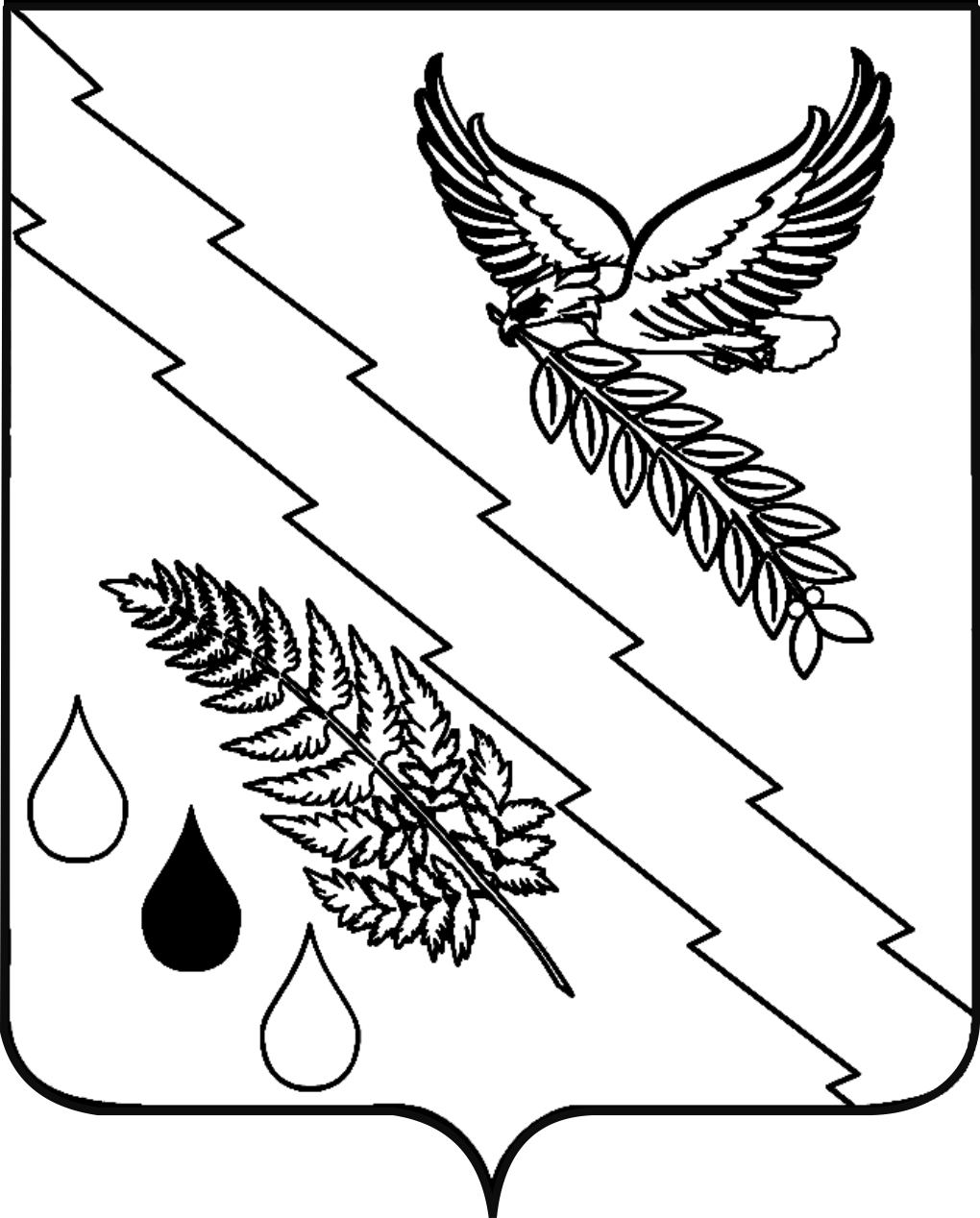 